CHRIS BUESCHER OUTRACES COMPETITION AND MOTHER NATURE TO EARN FIRST CAREER NASCAR SPRINT CUP SERIES VICTORYWiley X®-Sponsored Driver Wins Rain-Delayed and Weather Shortened Pennsylvania 400 at Pocono RacewayEvery NASCAR driver remembers where and when he earned his first Sprint Cup Series victory.  For Wiley X®-sponsored driver Chris Buescher, who notched his first trip to Victory Lane at Pocono Raceway on Monday, August 1st, it will be particularly memorable for a variety of reasons.Buescher’s win in the Pennsylvania 400 was far from traditional or routine.  The race was rain-delayed and then, during lap 133 of a scheduled 160, a thick fog settled over portions of the raceway that made it nearly impossible for drivers, television commentators and spectators in the stands to see what was going on. Prior to the fog rolling in, Buescher had taken the lead by staying out on the track while other cars pitted, and with some favorable intervention from Mother Nature, this pit crew strategy paid off.  Buescher may have been sitting in his car on pit row when NASCAR declared the results official due to inclement weather after 138 laps, but his first victory will always be sweet, nonetheless.  It’s not as if Buescher hadn’t tasted success before — he was NASCAR XFINITY champion and a Sunoco Rookie of the Year candidate in 2015.  Given his track record, the racing community realizes that this young driver’s first Sprint Cup win could very well be a springboard to bigger and better things.  In addition to giving Buescher his first win, he qualifies for a spot in the Sprint Cup Championship series if he finishes the 26-race regular season in 30th Place or higher. “All of us at Wiley X are proud of this important milestone for Chris,” said Wiley X Co-Owner and avid racing fan Myles Freeman, Jr.  “With all of his achievements in the NASCAR XFINITY series, we knew it would only be a matter of time before this young racer earned the recognition he deserves on the Sprint Cup circuit.  Chris’ star is definitely on the rise, and we expect to see great things from him in the future,” added Freeman. Several of the other top NASCAR drivers sponsored by Wiley X gave strong performances at Pocono Raceway and further solidified their 2016 Sprint Cup championship drives.  Kevin Harvick® finished in 4th Place, Tony Stewart took 5th Place and Carl Edwards was in 8th Place when the race was called — giving Wiley X four sponsored drivers in the Top 10 finishers. These and other proven NASCAR winners rely on the sharp, undistracted vision and Absolute Premium Protection Wiley X delivers, both on the track and off.  Every adult sunglass style made by Wiley X meets ANSI Z87.1 High Velocity and High Mass Impact Safety Standards, for protection that goes far beyond the harmful rays of the sun.  Several models also meet U.S. military MIL-PRF-32432 (GL) standards for ballistic eye protection, a key reason why the company is a long-time provider of vision protection gear to the U.S. military, law enforcement and other tactical users. To follow the excitement and racing action of Wiley X sponsored drivers race towards the championship crown in 2016 — or learn more about Wiley X’s complete line of advanced eyewear products providing wearers with Absolute Premium Protection — visit www.wileyx.com.  Or contact Wiley X at 7800 Patterson Pass Road, Livermore, CA 94550  Telephone: (800) 776-7842. Editor’s Note:  For hi-res images and releases, please visit our online Press Room at www.full-throttlecommunications.com.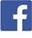 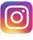 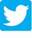 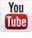 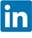 